Animal Science Building3865 Fair St. Lincoln NE 68503Entry form due- August 9st, 2019A.     Name:_________________________Gender:__________ Age January 1, 2019_____       	        	    Check One:   Intermediate (10-13)  Senior (14+)   County:________________Email:__________________   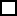 Shirt Size: Check One (Adult sizes) Small  Medium Large X-Large 2X-Large3X-Large 4X-Large     B.  Please be certain to attach your 4-H Dog Vaccination form signed by your veterinarian. Vaccinations must be up to date and not expire until after September 7th. C.  	List the Dog(s) you will show for the state show. Limit three dogs total and one dog per class.D.  	            	Dog Show ClassesThere will be no Class Entry Fee for Showmanship and no premium.Showmanship				Skillathon-No premiumsRally________________________	___________________________Exhibitor Signature		Parent/Guardian SignatureDog AgilityObedience Entry FeesLIABILITY WAIVER: The University of Nebraska nor the State 4-H Dog Show will not be responsible for the loss, damage or injury to dogs exhibited. Each Exhibitor is responsible for injury to person by dogs under his/her control and shall indemnify the University of Nebraska.__________________________________Extension Educator’s Signature REQUIRED             	Entry Form, Fees and Vaccination Forms must be in the office by: August 9st, 2019Dog #Name of DogBirth date of DogHeight of Dog Breed of Dog123(X) to EnterDescriptionDog #Class Entry FeeG700020- Intermediate Showmanship  $0G700030- Senior Showmanship  $0(X) to EnterDescriptionDog #Class Entry FeeF500006- Intermediate Dog SkillathonF500005- Senior Dog Skillathon(X) to EnterDescriptionDog #Class Entry Fee G703010- Beginning RallyG703020- Rally 1G703030- Rally 2G703040- Rally 3(X) to EnterDescriptionDog #Class Entry Fee G702010- Level 1G702020- Level 2G702030- Level 3G702040- Level 4G702050- Level 5(X) to EnterDescriptionDog #Class Entry Fee G-701-010- Beginning Novice Division AG-701-020- Beginning Novice Division BG-701-025- Beginning Novice Division CG-701030- Novice AG-701-035- Novice BG-701-040- Graduate NoviceG-701-045- Advanced Graduate NoviceG-701-055- OPENG-701-055- Graduate OpenG-701-060- UtilityShow Entry Fees_____# of Classes Entered X $2.50 =____$                 	    _____Total Dog Fee $5/dog_____# of Dogs Entered X $5 =   ____$_____Total_______Total Fees